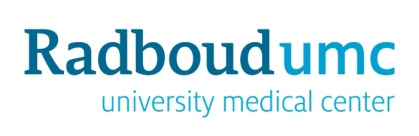 Research internship master Biomedical SciencesAssessment form second assessor – internship supervisorINSTRUCTIONSTo be completed by the Second Assessor.This form needs to be uploaded to Osiris Case after the student submitted the report. It is required to include written feedback in the assessment form in each feedback section.The student will be able to view the assessments via Osiris Case. For technical questions during the upload/assessment in Osiris Case you may contact: osiriscasesupport.rha@radboudumc.nl Assessment The research training period is assessed by the internship supervisor and an independent second assessor from the Radboudumc.The Internship Supervisor assesses Performance: professional attitude, research skills, research activities (40%)Internship report, written in the format of a concept scientific paper (20%)Oral presentation and defence (10%)The second assessor assesses Internship report (concept scientific paper) (30%). Assessment of the internship report - format of a concept scientific paper, by 2nd assessor (30%)  OVERALL ASSESSMENT GRADES Explanation of the Dutch grades for internshipsThis numeric grading system applies only to the overall assessment grade for performance, report and  presentation. The scores on the separate criteria should not be converted to these numeric grades and should not be used to calculate a numeric mean score. The scores on the criteria are meant as a guideline for the final grade and not as a calculation tool.Grades are expressed on a numerical scale of 1 to 10 and rounded off to one decimal placeOVERALL ASSESSMENT FEEDBACK, TIPS AND TOPS  Name studentInternship titleCity and countryDate assessmentName 2nd assessorNrobjectiveinsufficientdoubtfulsufficientfairgoodexcellent1The article complies with academic standards concerning its contents, i.e.1aIncludes a clear and structured abstract1bincludes a background explaining the problem definition and an overview of prior knowledge1cincludes one or more research questions, the relevance of which follows logically from the background1dclearly describes the methodological approach for each research question1eclearly and objectively describes the results in text, and correctly presents results in tables and figures1fincludes a discussion section, in which results are interpreted against hypotheses and rival claims of other researchers, discussion of bias and validity, reporting of strengths and weakness, and drawing of appropriate conclusions 1gcorrectly includes references to literature supporting claims where appropriate2The student reflects on data management according to the FAIR data principles 3The internship report includes appropriate appendices to provide additional information about methods and/or results (if applicable)Motivation and feedback 1 – 3 (required)Motivation and feedback 1 – 3 (required)Motivation and feedback 1 – 3 (required)Motivation and feedback 1 – 3 (required)Motivation and feedback 1 – 3 (required)Motivation and feedback 1 – 3 (required)Motivation and feedback 1 – 3 (required)Motivation and feedback 1 – 3 (required)NrobjectiveinsufficientdoubtfulsufficientfairgoodExcellent4The article complies with academic standards and layout is used to emphasize the structure of the paper and important claims’5The article includes clear tables and figures6The article is grammatically well-written7The concept scientific paper is as concise, transparent, and persuasive.Motivation and feedback 4 – 7 (required)Motivation and feedback 4 – 7 (required)Motivation and feedback 4 – 7 (required)Motivation and feedback 4 – 7 (required)Motivation and feedback 4 – 7 (required)Motivation and feedback 4 – 7 (required)Motivation and feedback 4 – 7 (required)Motivation and feedback 4 – 7 (required)GradeExplanation≥9excellent, demonstrating confidence and insight in handling the subject, showing excellence and own ideas  (A+ US/Canada/UK grades)8good performance, good overall ability and grasp of subject  (A/A- US/Canada/UK grades)7fair/average; reasonable level of performance, unexceptional with average grasp of the subject (A-/B+ US/Canada; B/B- UK) 6sufficient performance, with scope for improvement (B/B-/C US/Canada; C/D UK)≤5insufficient performance  (F US/Canada/UK)Grade DReport by 2nd assessor (30%): Tops (required)Tips (required)